위에 기재한 사항은 사실과 틀림이 없습니다2014년   월   일 성  명 :                   (인)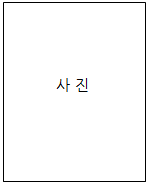 이름OOO영문영문한문생년월일0000년 00월 00일0000년 00월 00일0000년 00월 00일0000년 00월 00일0000년 00월 00일나이성별남자 / 여자남자 / 여자전화번호전화번호000-0000-0000000-0000-0000000-0000-0000E - mailApply@naver.comApply@naver.com휴대전화휴대전화000-000-0000000-000-0000000-000-0000000-000-0000주소학력사항 (최종학력: OO대학교(4년) 졸업)학력사항 (최종학력: OO대학교(4년) 졸업)학력사항 (최종학력: OO대학교(4년) 졸업)학력사항 (최종학력: OO대학교(4년) 졸업)학력사항 (최종학력: OO대학교(4년) 졸업)학력사항 (최종학력: OO대학교(4년) 졸업)학력사항 (최종학력: OO대학교(4년) 졸업)학력사항 (최종학력: OO대학교(4년) 졸업)재학기간재학기간재학기간학교학교전공전공구분0000.00.000000.00.000000.00.00OO대학교 OO대학교 OOO학과OOO학과졸업/휴학/재학/중퇴/수료0000.00.000000.00.000000.00.00OO고등학교OO고등학교경력사항 (총 경력 : 00년 00월 )경력사항 (총 경력 : 00년 00월 )경력사항 (총 경력 : 00년 00월 )경력사항 (총 경력 : 00년 00월 )경력사항 (총 경력 : 00년 00월 )경력사항 (총 경력 : 00년 00월 )경력사항 (총 경력 : 00년 00월 )경력사항 (총 경력 : 00년 00월 )기간기간기간회사명근무부서근무부서근무부서담당업무담당업무어학사항어학사항어학사항어학사항어학사항어학사항어학사항어학사항언어언어언어시험시험점수점수기관기관교육/연수 사항교육/연수 사항교육/연수 사항교육/연수 사항교육/연수 사항교육/연수 사항교육/연수 사항교육/연수 사항교육/연수 사항기간과정명과정명과정명과정명기관기관기관기관자격사항자격사항자격사항자격사항취득일취득일자격증/ 면허증자격증/ 면허증발행처병역 및 보훈 사항 병역 및 보훈 사항 병역 및 보훈 사항 병역 및 보훈 사항 병역 및 보훈 사항 병역 및 보훈 사항 복무기간복무기간군별/ 계급/ 병과면제사유(*보훈대상자는 보훈번호 입력)면제사유(*보훈대상자는 보훈번호 입력)면제사유(*보훈대상자는 보훈번호 입력)가족사항가족사항가족사항관계성명동거여부Y / NY / NY / NY / N성격의 장단점해당내용을 작성합니다.지원동기 및 입사 포부해당내용을 작성합니다.경력기술서해당내용을 작성합니다.